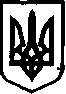 УКРАЇНАНОВООДЕСЬКА МІСЬКА РАДА НОВООДЕСЬКОГО РАЙОНУ МИКОЛАЇВСЬКОЇ ОБЛАСТІРІШЕННЯ 
30 березня 2021 року______ сесія восьмого скликання   Про прийняття загальноосвітніх навчальних закладів в комунальну власність Новоодеської міської ради У зв’язку з набуттям з 01.01.2021 р. Новоодеською міською радою повноважень щодо здійснення видатків на загальноосвітні навчальні заклади, керуючись ст. 143 Конституції України, пп. 1 п. «а» ст. 29, частинами 1, 2, 5 ст. 60, п. 6-2, п. 10 розділу 5 Закону України «Про місцеве самоврядування в Україні» на підставі рішення Миколаївської районної ради від _________ 2021 р. № ___«______________________________________________», міська радаВ И Р І Ш И Л А:1. Прийняти права засновника закладів загальної середньої освіти:1.1. Димівської загальноосвітньої школи I-IIIступенів Миколаївської районної ради Миколаївської області, код ЄДРПОУ26087122, місцезнаходження: Миколаївська обл., Новоодеський р-н, с. Димівське, вул. Шкільна, 1;1.2. Дільничної загальноосвітньої школи I-IIIступенів Миколаївської районної ради Миколаївської області, код ЄДРПОУ 26109177, місцезнаходження: Миколаївська обл., Новоодеський р-н, с. Дільниче, вул. Лесі Українки, 14;1.3. Новоодеської загальноосвітньої школи I-IIIступенів №1 Миколаївської районної ради Миколаївської області, код ЄДРПОУ 26109102, місцезнаходження: Миколаївська обл., Новоодеський р-н, м. Нова Одеса, вул. Центральна, 220;1.4. Новоодеської загальноосвітньої школи I-IIIступенів № 2 Миколаївської районної ради Миколаївської області, код ЄДРПОУ 26109160, місцезнаходження: Миколаївська обл., Новоодеський р-н, м. Нова Одеса, вул. Центральна, 198;1.5. Новоодеської загальноосвітньої школи I-IIIступенів №3 Миколаївської районної ради Миколаївської області, код ЄДРПОУ 26109131, місцезнаходження: Миколаївська обл., Новоодеський р-н, м. Нова Одеса, вул. Гайдамацька, 7;1.6. Новосафронівської загальноосвітньої школи I-IIIступенів Миколаївської районної ради Миколаївської області, код ЄДРПОУ 26109088, місцезнаходження: Миколаївська обл.,Новоодеський р-н, с. Новосафронівка, вул. Христина, 21;1.7. Новоодеської гуманітарної гімназії Миколаївської районної ради Миколаївської області, код ЄДРПОУ 26087085, місцезнаходження: Миколаївська обл., Новоодеський р-н, м. Нова Одеса, вул. Спаська, 75;1.8. Озерненського закладу загальної середньої освіти I-IIступенів Миколаївської районної ради Миколаївської області, код ЄДРПОУ 26087145, місцезнаходження: Миколаївська обл.,Новоодеський р-н, с. Озерне, вул. Миру, 70 А;1.9. Підлісненської загальноосвітньої школа I-IIIступенів Миколаївської районної ради миколаївської області, код ЄДРПОУ26087168, місцезнаходження: Миколаївська обл., Новоодеський р-н, с. Підлісне, вул. Центральна, 43;1.10. Троїцького закладу загальної середньої освіти I-IIIступенів Миколаївської районної ради миколаївської області, код ЄДРПОУ 26109119, місцезнаходження: Миколаївська обл.,Новоодеський р-н, с. Троїцьке, пров. Шкільний, 6.2. Перейменувати заклади загальної середньої освіти: Димівська загальноосвітня школа I-IIIступенів Миколаївської районної ради Миколаївської областікод ЄДРПОУ 26087122 на Димівський заклад загальної середньої освіти I-IIIступенів Новоодеської міської ради  Миколаївської області;Дільнична загальноосвітня школа I-IIIступенів Миколаївської районної ради Миколаївської областікод ЄДРПОУ 26109177наДільничний заклад загальної середньої освіти I-IIIступенів Новоодеської міської ради Миколаївської області;Новоодеська загальноосвітня школа I-IIIступенів №1 Миколаївської районної ради Миколаївської області код ЄДРПОУ 26109102 на Новоодеський заклад загальної середньої освіти I-IIIступенів №1 Новоодеської міської ради Миколаївської області;Новоодеська загальноосвітня школаI-IIIступенів № 2 Миколаївської районної ради Миколаївської областікод ЄДРПОУ 26109160 на Новоодеський заклад загальної середньої освіти I-IIIступенів № 2 Новоодеської міської ради Миколаївської області;Новоодеська загальноосвітня школа I-IIIступенів №3 Миколаївської районної ради Миколаївської області код ЄДРПОУ 26109131 на Новоодеський заклад загальної середньої освітиI-IIIступенів №3 Новоодеської міської ради Миколаївської області; Новосафронівська загальноосвітня школа I-IIIступенів Миколаївської районної ради Миколаївської областікод ЄДРПОУ 26109088наНовосафронівський заклад загальної середньої освітиI-IIIступенів Новоодеської міської ради Миколаївської області;Новоодеська гуманітарна гімназія Миколаївської районної ради Миколаївської області код ЄДРПОУ 26087085 на Новоодеська гуманітарна гімназія Новоодеської міської ради Миколаївської області;Озерненський заклад загальної середньої освіти I-IIступенів Миколаївської районної ради Миколаївської областікод ЄДРПОУ 26087145 на Озерненський заклад загальної середньої освітиI-II ступенів Новоодеської міської ради Миколаївської області;Підлісненська загальноосвітня школа I-III ступенів Миколаївської районної ради Миколаївської області код ЄДРПОУ 26087168 на Підлісненський заклад загальної середньої освітиI-IIIступенів Новоодеської міської ради Миколаївської області;Троїцький заклад загальної середньої освіти I-IIIступенів Миколаївської районної ради Миколаївської області код ЄДРПОУ 26109119 на Троїцький заклад загальної середньої освіти I-IIIступенів Новоодеської міської ради Миколаївської області.3. Затвердити статути в новій редакції вказаних в пунктах 2.1-2.10 цього рішення  перейменованих закладів загальної середньої освіти (додаються).4. Доручити керівникам закладів загальної середньої освіти подати документи для проведення державної реєстрації змін складу засновників та здійснити державну реєстрацію нової редакції статутів.5. Встановити, що прийняття юридичних осіб проводиться разом з усіма активами, правами і зобов’язаннями станом на дату підписання акту приймання-передачі.6. Передати в оперативне управління вказані в пунктах 2.1-2.10 заклади загальної середньої освіти управлінню освіти Новоодеської міської ради з 1 липня 2021 року.7. Контроль за виконанням цього рішення покласти на постійну комісію міської ради з питань комунальної власності, благоустрою та інвестицій.Міський голова                                                           Олександр ПОЛЯКОВ